	Утверждаю:	Директор школы                                                                                                                     Пр. № 83 А-п от 10.09.2018 г.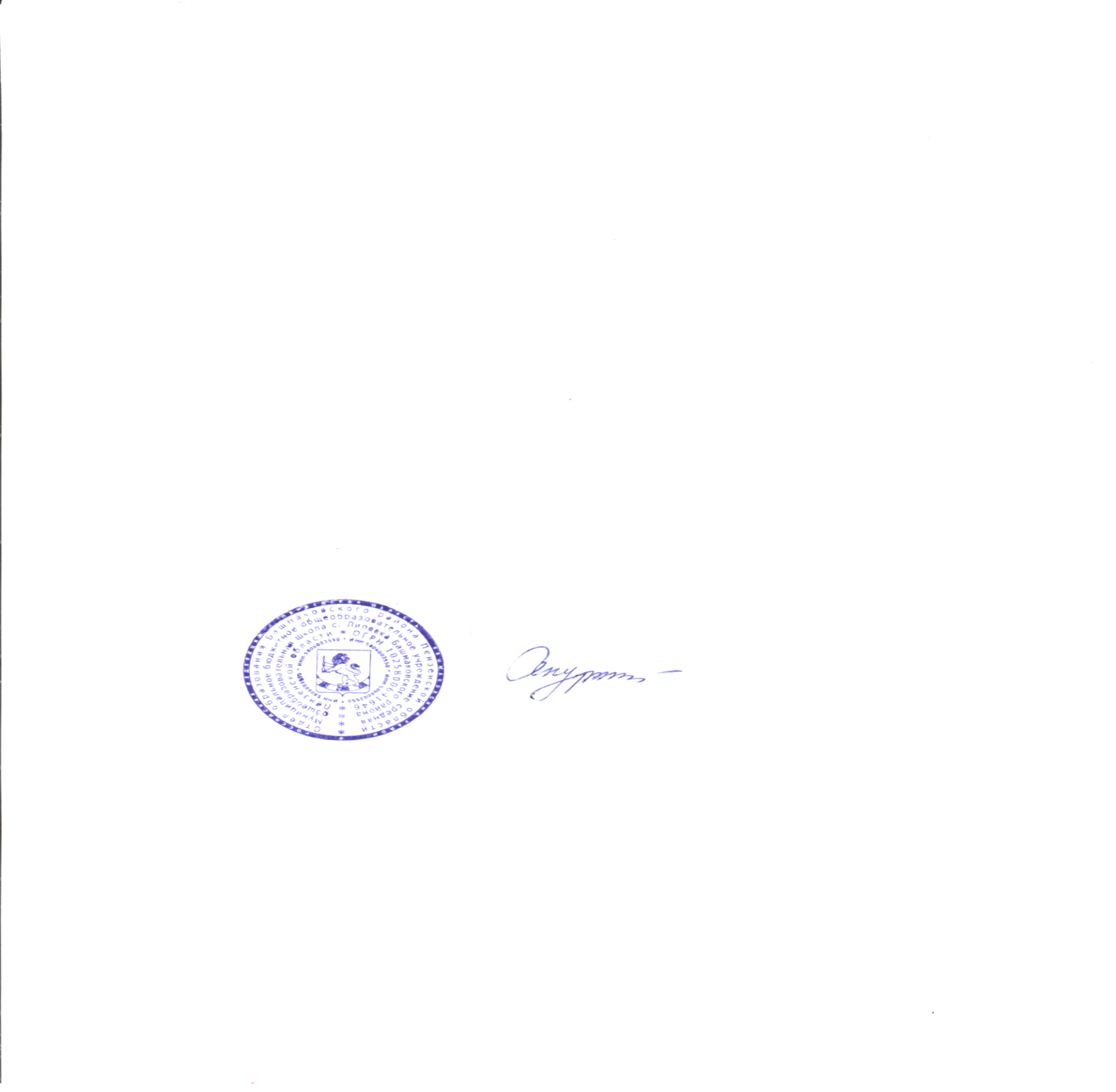                                                                                                                                                                 А.А. Апурина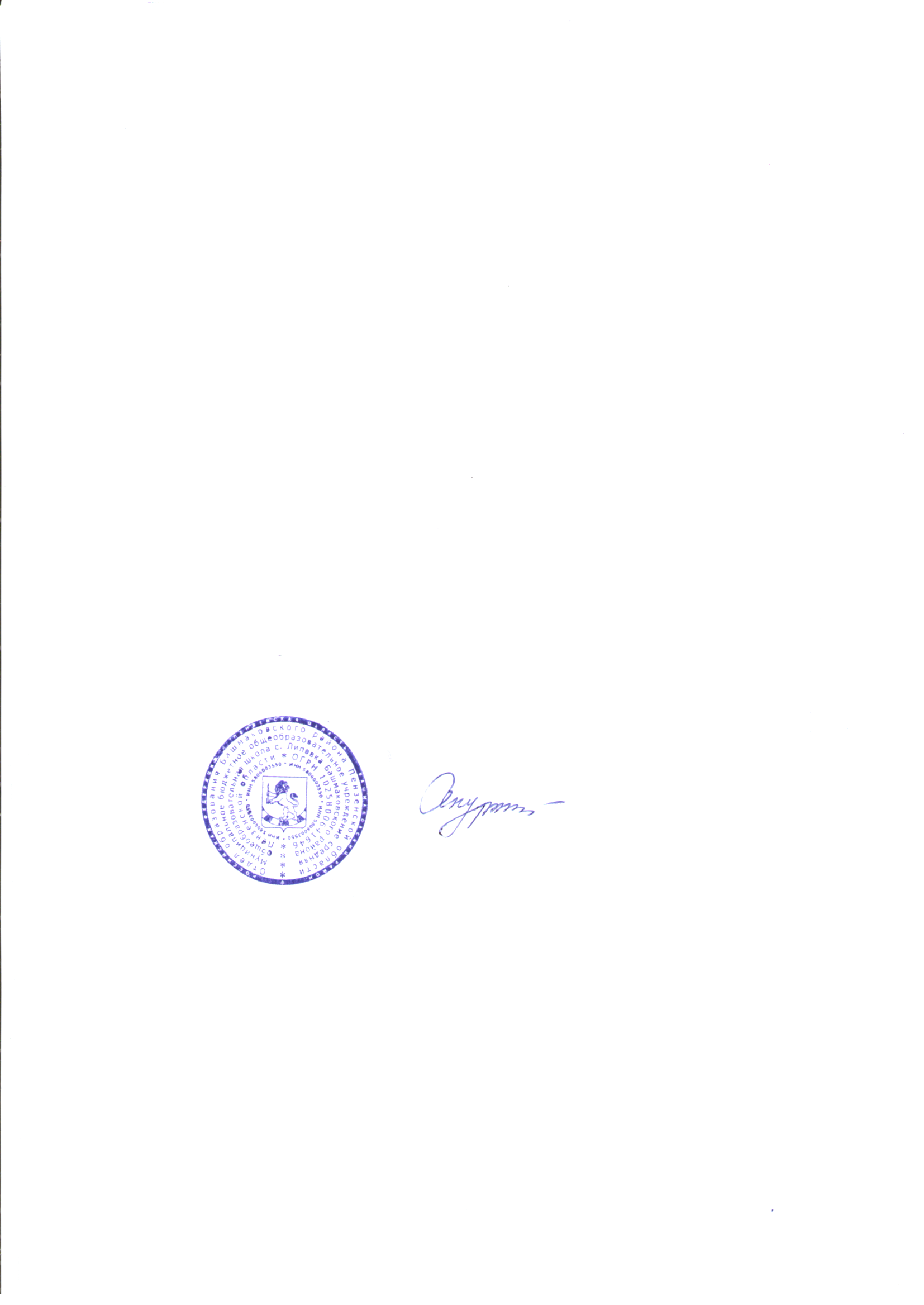 Проект «Шахматная школа» МБОУСОШ с. Липовка


«Без шахмат нельзя представить полноценного воспитания умственных способностей и памяти. Игра в шахматы должна войти в жизнь начальной школы как один из элементов умственной культуры».    
В.А. Сухомлинский
Освоение основ и совершенствование шахматного мастерстваОсвоение основ и совершенствование шахматного мастерстваЦЕЛЬ:•    Формирование у обучающихся целостного представления о шахматах и шахматной игре, освоение основ и совершенствование шахматного мастерства.ЗАДАЧИ:•    ОБУЧАЮЩИЕСЯ: Познакомить с историей шахмат.- Систематизировать подходы к изучению шахматной игры.- Дать теоретические знания по шахматной игре.- Сформировать практический навык игры.- Познакомить с правилами проведения соревнований и правилами турнирного поведения.•    ВОСПИТЫВАЮЩИЕ: Привить любовь и интерес к шахматам и учению в целом.- Научить анализировать свои и чужие ошибки, учиться на них, выбирать из множества решений единственно правильное, планировать свою деятельность, работать самостоятельно.- Научить уважать соперника, достойно справляться с поражением, чтобы неравенство не переживалось как несчастье и не отбивало интереса к познанию, а переключало с интереса к себе одному – на интерес к шахматной игре, и после успешного завершения этого этапа – на интересы шахматного коллектива.- Содействовать укреплению здорового образа жизни.
Почему «Шахматная школа»?
Шахматная школа отражает запросы времени. Сегодня существует острая потребность в таких ОУ, которые способны бережно хранить нравственные ценности, выращивать в своих воспитанниках высокие духовные потребности. Вместе с тем общество нуждается в школе, которая может подготовить социально грамотного, коммуникабельного, умеющего сотрудничать в коллективе, психически мобильного, конкурентноспособного гражданина России – человека с высоким уровнем образованности, воспитанности и развития для самореализации себя во всей полноте своих возможностей.
Миссия школы – создание уникального образовательного пространства самоопределения, саморазвития, самосовершенствования каждого обучающегося, ориентированного на мир техники и технологий, готовящегося к жизни в инновационном обществе.
Почему «Шахматная школа»?
Во - первых, шахматы – исключительно универсальный инструмент для развития надпредметных (общепредметных, метапредметных) способностей.
Во - вторых, шахматы – целенаправленно развивают у детей всеобщую базовую способность действовать «в уме».
В – третьих, шахматы учат грамотно вести дискуссию, аргументировано отстаивать свою точку зрения, эффективно взаимодействовать с партнерами по обществу.
В четвертых, шахматы  - оказывают мощное воздействие на воспитание ребенка.
Таким образом, проект «Шахматная школа» в основе которого лежит рефлексивно-деятельный подход и есть тот инструмент, который способствует развитию:
•    Действовать в уме;
•    Планировать свою деятельность;
•    Работать самостоятельно;
•    Осмысливать свою деятельность;
•    Концентрировать и распределять внимание.